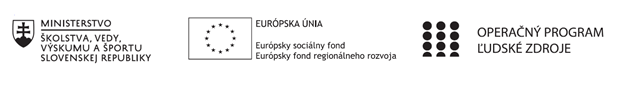 Správa o činnosti pedagogického klubu Príloha:Prezenčná listina zo stretnutia pedagogického klubuFotografie zo  stretnutia pedagogického klubuPrioritná osVzdelávanieŠpecifický cieľ1.1.1 Zvýšiť inkluzívnosť a rovnaký prístup ku kvalitnému vzdelávaniu a zlepšiť výsledky a kompetencie detí a žiakovPrijímateľZákladná škola, Štúrova 341, Hanušovce n/TNázov projektuRozvoj funkčnej gramotnosti žiakov v  základnej školeKód projektu  ITMS2014+312011Q919Názov pedagogického klubu Klub rozvoja osobnosti žiakovDátum stretnutia  pedagogického klubu7.3.2019Miesto stretnutia  pedagogického klubuZŠ Hanušovce n/T, klubovňaMeno koordinátora pedagogického klubuAnna Hliboká ČurlikováOdkaz na webové sídlo zverejnenej správywww.zshanusovce.edupage.skManažérske zhrnutie:krátka anotácia, kľúčové slová rozvoj čitateľskej gramotnosti v predmete slovenský jazyk, inovatívne metódy , zážitkové učenie, dramatická výchova, situačné a modelové metódy, prierezová téma  osobnostný a sociálny rozvoj Na zasadnutí pedagogického klubu členovia vypracovali návrhy  aktivít  na rozvoj čitateľskej gramotnosti v predmete SJL s využitím inovatívnych metód  – zážitkové učenie, dramatická výchova situačné a modelové metódy.Členovia klubu vypracovali návrhy integrácie prierezovej témy osobnostný a sociálny rozvoj do predmetu slovenský jazyk a literatúra prostredníctvom konkrétnych tém obsahovej zložky predmetu začlenených v ŠVP a ŠkVP.Hlavné body, témy stretnutia, zhrnutie priebehu stretnutia:1.Návrhy aktivít na rozvoj čitateľskej gramotnosti v predmete SJL  s využitím inovatívnych metód a) zážitkové učenie b)dramatická výchova c)situačné a modelové metódy2. Prepojenie prierezovej témy  rozvoja osobnosti žiakov  v obsahových témach  predmetu SJL pre jednotlivé ročníky:A) http://www.statpedu.sk/files/articles/dokumenty/statny-vzdelavaci-program/pt-sobnostny-a-socialny-rozvoj_2012.pdfB) http://www.statpedu.sk/files/sk/aktuality/6-9.2017-metodicke-usmernenie-prierezovej-teme- /zakladna-skola_metodicke-usmernenie-k-zavadzaniu-prierezovych-tem-do-iskvp.pdf3. Integrácia prierezovej témy  v obsahovej zložke  predmetu  - zameranie na  rozvoj sociálnych zručností v oblasti komunikácie žiaka v rôznych  situáciách  života:5.ročník – téma interview6.ročník – téma balady7. ročník – téma komunikácia 8.ročník – téma lyrika9.ročník – téma epika, dráma 4. Vytýčenie cieľov rozvoja prierezovej témy v jednotlivých ročníkoch.Závery a odporúčania: 1 .Integráciu  prierezovej témy osobnostný  a sociálny rozvoj v predmete slovenský jazyk a literatúra realizovať  prostredníctvom vybraného obsahu  a zamerať ju na  rozvoj sociálnych zručností v oblasti komunikácie žiaka v rôznych  situáciách  života a začleniť ju do obsahových tém predmetu.2. Ciele prierezovej témy do obsahu predmetu začleniť prostredníctvom situačných a modelových metód, metód dramatickej výchovy i zážitkového učenia.Vypracoval (meno, priezvisko)Anna Hliboká ČurlikováDátum8.3.2019PodpisSchválil (meno, priezvisko)Viera HodoškováDátumPodpis